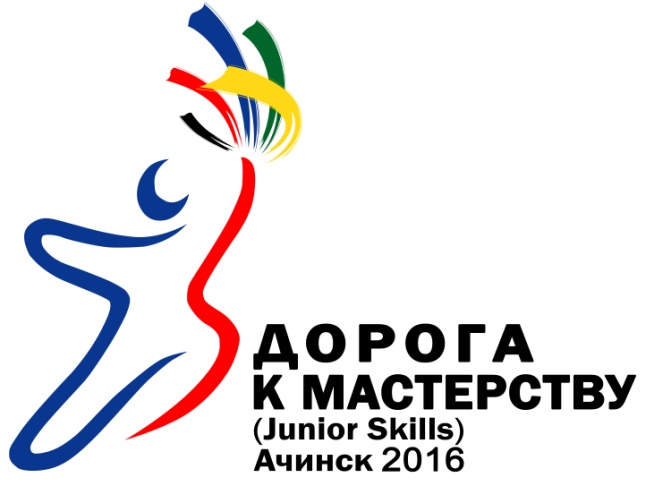 ИТОГОВАЯ ВЕДОМОСТЬОценка выполнения практического задания по компетенции «Машинист технологических насосов и компрессоров»КГА ПОУ «Ачинский техникум нефти и газа»11 февраля 2021 гГлавный эксперт   ______________________Подъельская Г.А.                                   Эксперт __________________Исполинова Е.В. № п/пНомер участника, полученный при регистрацииНомер участника, полученный при регистрацииФамилия Имя ОтчествоФамилия Имя ОтчествоНаименование учебного заведенияНаименование учебного заведенияОценка практического задания в баллахЗанятое местоРуководители подготов. конкурсантов1.Не явились на конкурсНе явились на конкурсШебалин Роман ЕвгеньевичШебалин Роман ЕвгеньевичМБОУ «СОШ№ 10» г.АчинскМБОУ «СОШ№ 10» г.Ачинск--Кузьмина Е.А.2.Не явились на конкурсНе явились на конкурсГолубев Родион РомановичГолубев Родион РомановичМОУ «Лицей № 1» г.АчинскМОУ «Лицей № 1» г.Ачинск--Попов М.В.3.33Дрюцкий Вадим ВладимировичДрюцкий Вадим ВладимировичМБОУ «СОШ № 5» г.АчинскМБОУ «СОШ № 5» г.Ачинск295Шкуратова Г.Н.4.44Долгов Сергей АндреевичДолгов Сергей АндреевичКГБОУ «Ачинский Кадетский корпус»КГБОУ «Ачинский Кадетский корпус»402Шарифулин АлмазЮлдашевич5.55Дроздов Владислав ИвановичДроздов Владислав ИвановичМБОУ «Школа № 18МБОУ «Школа № 18411Каторгина Ирина Юрьевна 6.66Попереков Константин АндреевичПопереков Константин АндреевичМБОУ «СОШ № 5» г.АчинскМБОУ «СОШ № 5» г.Ачинск286Жеребцова Ю.Е.7.77Трифонов Данила ЕвгеньевичТрифонов Данила ЕвгеньевичМБОУ «СОШ № 16» г.АчинскМБОУ «СОШ № 16» г.Ачинск323Резниченко Марина Ивановна8.88Бурцев Андрей АлексеевичБурцев Андрей АлексеевичМБОУ «СОШ № 16» г.АчинскМБОУ «СОШ № 16» г.Ачинск304Резниченко М.И.